          《在线课堂》学习单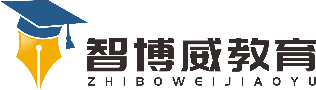 班级：                姓名：                 单元语文6年级下册课题字音字词专项复习温故知新0、复习查字典的方法。自主攀登辨析以下字词再组词。霉（    ）    珊（      ）    籍（     ）苺（    ）    栅（      ）    藉（     ）2、说说看，你对哪个汉字有着独特的理解呢？稳中有升3、填空。1.“铺”在“老铺”中读第     声。“藏"在“藏戏”中读(写拼音)[ cang zang]。2.“光景”和“        ”。词意思相近;“浓稠”和“          ”相反。(2分)3.“绝”在“鞭炮声日夜不绝"中取第      种解释。[①穷尽，完全没有;②断;③独一无二的;④气息中止;死亡。]“万象更新”中“更”的意思是                                                          。                       。说句心里话